    Мой край - моя Родина (дошкольный возраст)11 конкурсОрганизатор: ГБОУ СПО Педагогический колледж № 6 (г. Москва)Авторы: Дроздова Маргарита Владимировна, воспитатель.                  Ардаширова Любовь Ивановна, воспитатель.                  Шлогова Елена Владимировна, воспитатель.                  Леонович Татьяна Юрьевна, воспитатель.Место работы:  Муниципальное бюджетное дошкольное образовательное учреждение «Детский сад общеразвивающего вида  №21 "Золотая рыбка" с приоритетным осуществлением деятельности по физическому развитию детей» (МБДОУ  Д/с № 21), г. Ачинск, Красноярский край.Название работы:    Проект по ознакомлению дошкольников с творчеством  Б.С.Житкова.Возраст  детей:        Старшие, подготовительные   группы  ДОУ.Тема проекта: «Ознакомление детей старшего дошкольного возраста с произведениями писателя Б.С. Житкова.г.  Ачинск 2012 г.Актуальность проекта:Проект разработан в силу особой актуальности - проблемы патриотического воспитания подрастающего поколения. Патриотизм в современных условиях - это,  прежде всего, преданность своему Отечеству и сохранение культурной самобытности каждого народа. Многообразие, богатство, духовная мудрость жизни наших писателей представляют прекрасные возможности в воспитании нравственности. Важное место в данном проекте занимает знакомство с писателем Б.С. Житковым и его произведениями. В процессе бесед, интегрированных тематических занятий расширяются знания и представления детей о жизни писателя в разных уголках мира и повадках персонажей. Проект ориентирован на детей старшего  дошкольного возраста и направлен на совместное сотрудничество детей, их родителей, педагогов дошкольного учреждения.Цель: Расширить знания и представления детей об истории страны, развивать творческий потенциал детей старшего дошкольного возраста, через ознакомление с творчеством писателя Б.С.Житков.Задачи:- развивать   художественно-эстетические  способности   детей,   посредством   коллективно-проектной  деятельности;- прививать интерес и любовь к книге, чтению;- развивать художественно-эстетические способности воспитанников,  через общение с книгой и знакомства с произведениями писателя Б.С. Житкова.Участники проекта:	- Дети старшего дошкольного возраста ДОУ. - Воспитатели.- Музыкальный руководитель.- Родители.	Материально - техническое обеспечение:Книги с произведениями Б.С.Житкова, изобразительные материалы (пластилин, карандаши, восковые мелки, краски, кисти), ЭОР («Презентация» о биографии писателя Б.Житкова).Продолжительность проекта: краткосрочный –  с 1по 20 марта 2012 г.Место проведения: музыкальный зал, групповые комнаты.Организационная деятельность участников:Под руководством воспитателя проводились беседы, чтение художественной литературы, рассматривание книжных иллюстраций, презентация, интегрированные занятия, занятия по изодеятельности, викторина, дидактические игры, музыкальное сопровождение.Содержание работы:Ожидаемый результат:- результатом проекта станет участие детей подготовительных  групп №1, №2 (три ребенка) в городском конкурсе  между детскими садами  города Ачинска (Д/с № 2, № 21, № 46, № 56).- создание книги детских рисунков по произведениям Б.Житкова детей старших групп №1, №2, подготовительных групп №1, №2.Список использованной литературы:1 Житков Б. Виктор Вавич. М., 19992 Житков Б. Избранное (Составление, вступит статья и примеч. Вл. Глоцера).       М.,19893 Житков Б. Рассказы для детей. М., 19984 Житков Б. Избранное (Вступительная статья К. И. Чуковского). М.,1988 5 Житков Б. Рассказы о животных. М., 19896 Житков Б. «Морские истории», 19257  Житков Б. Семь огней: Очерки, рассказы, повести, пьесы. Л., 1982 8  Житков Б. «Злое море», 1982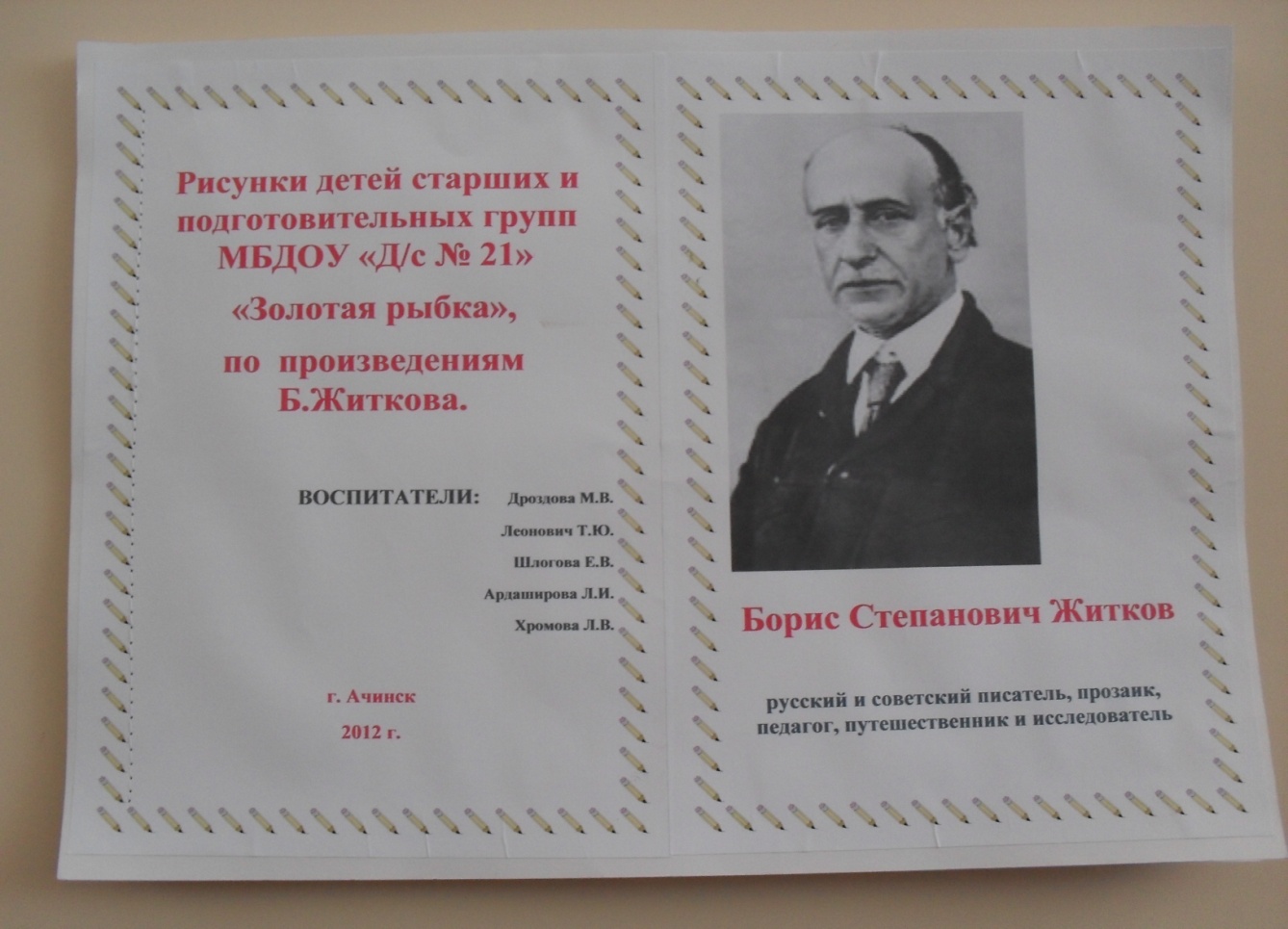 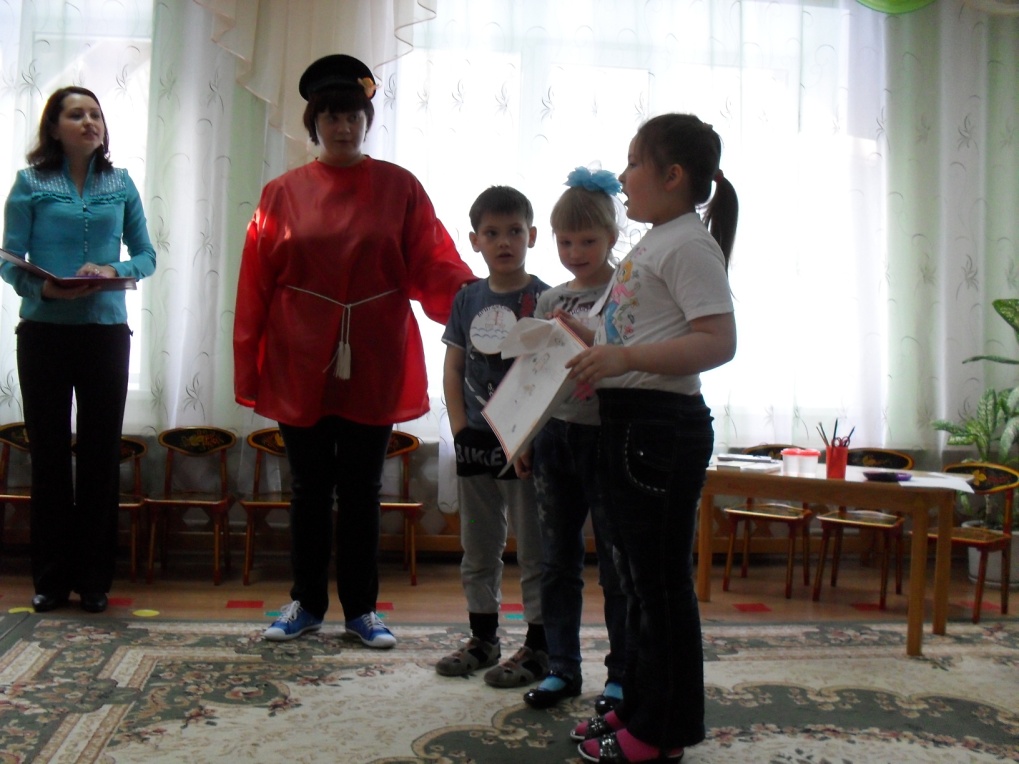 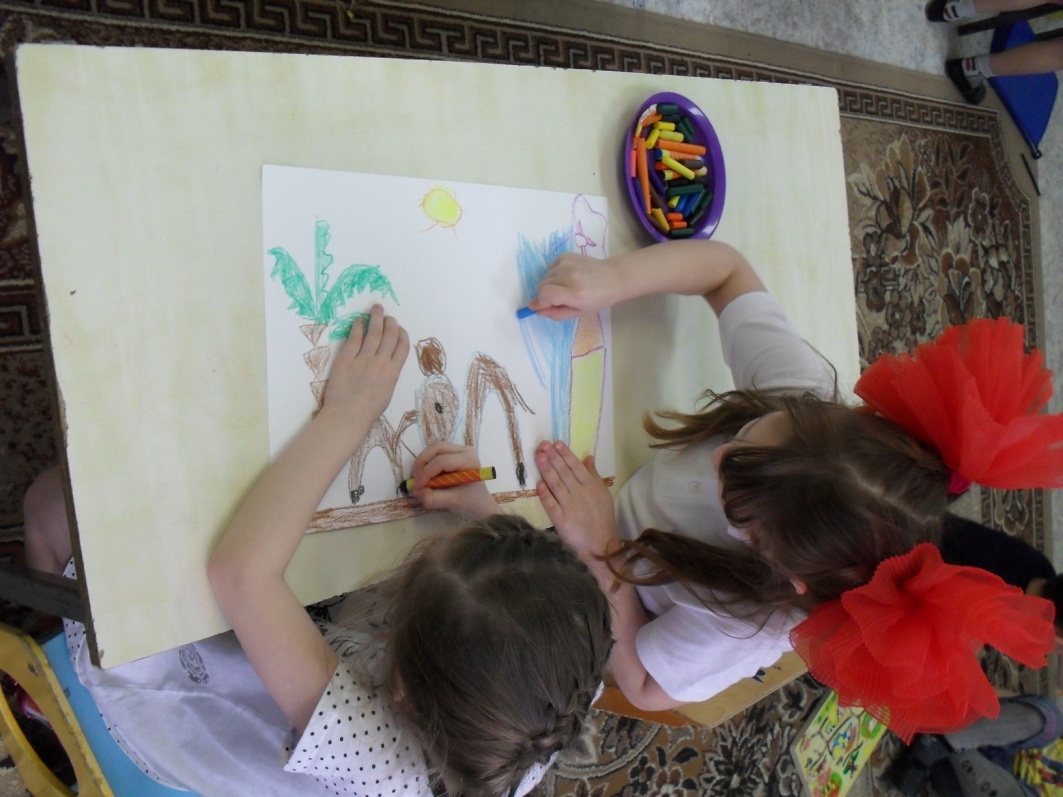 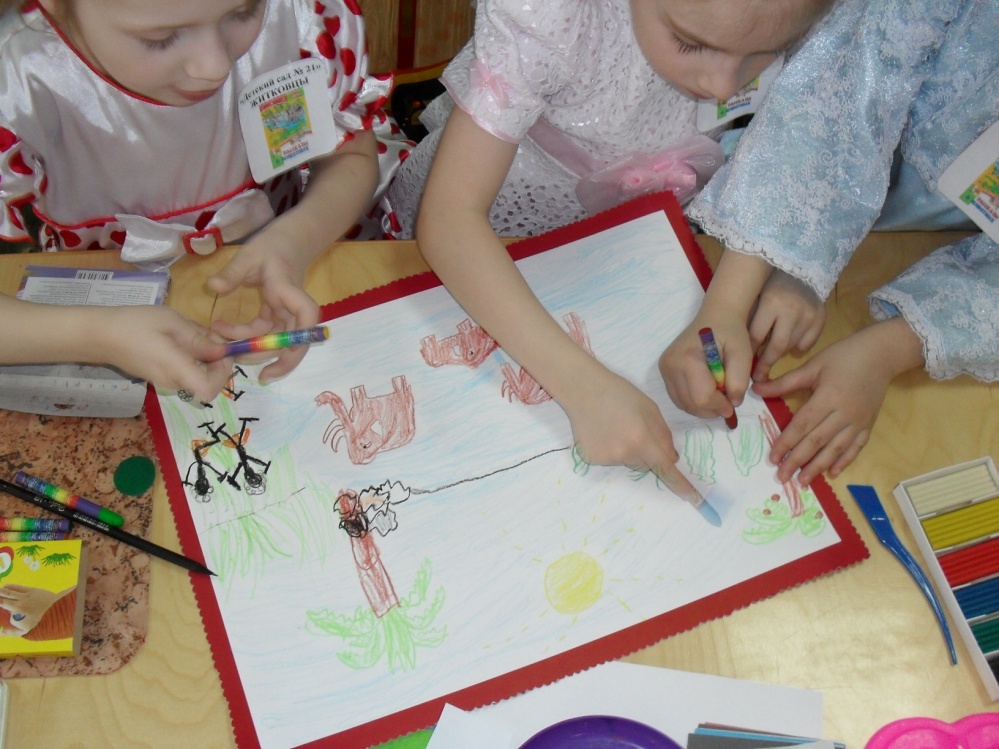 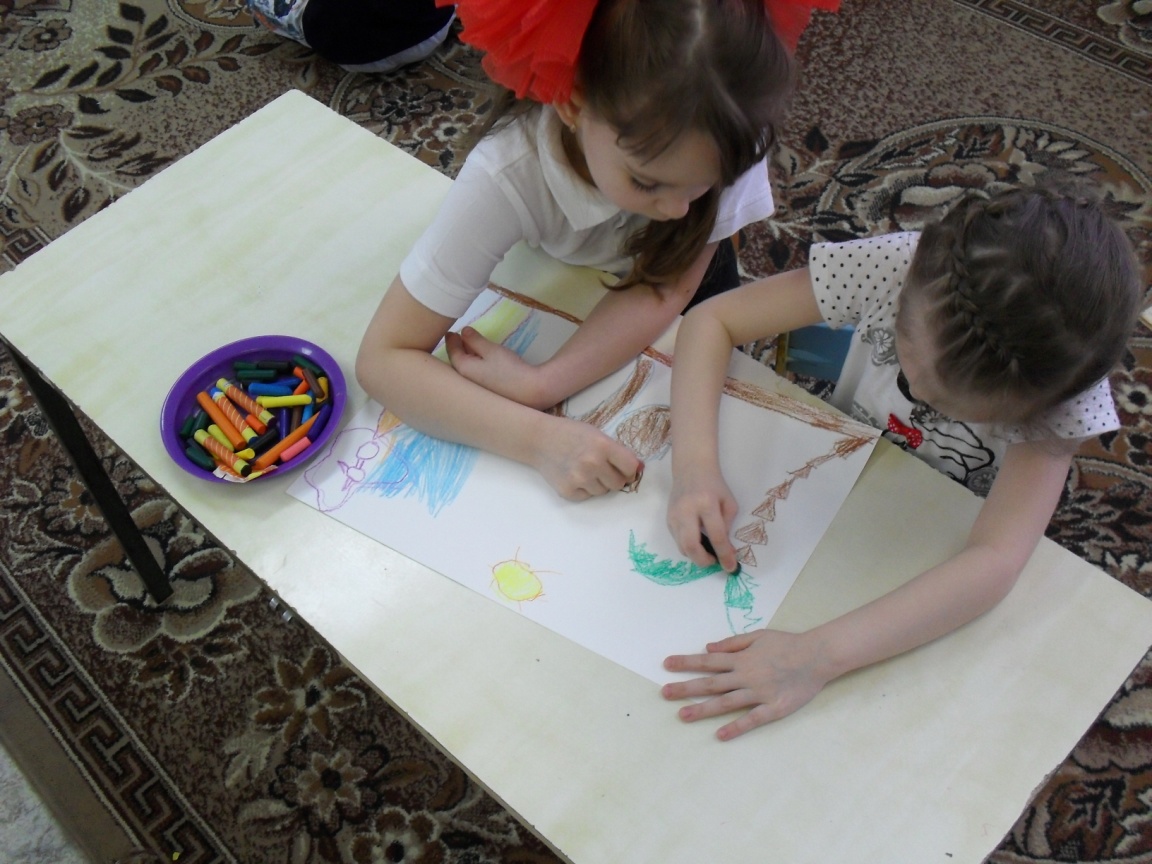 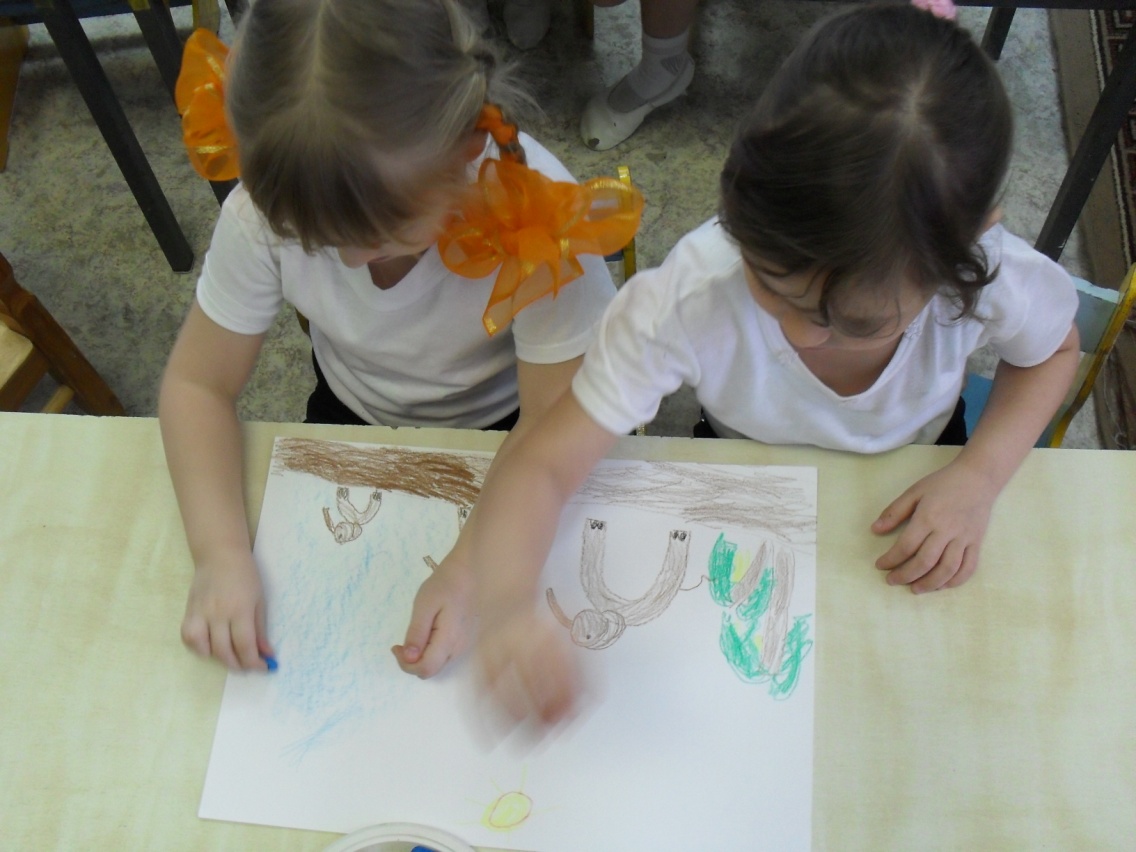 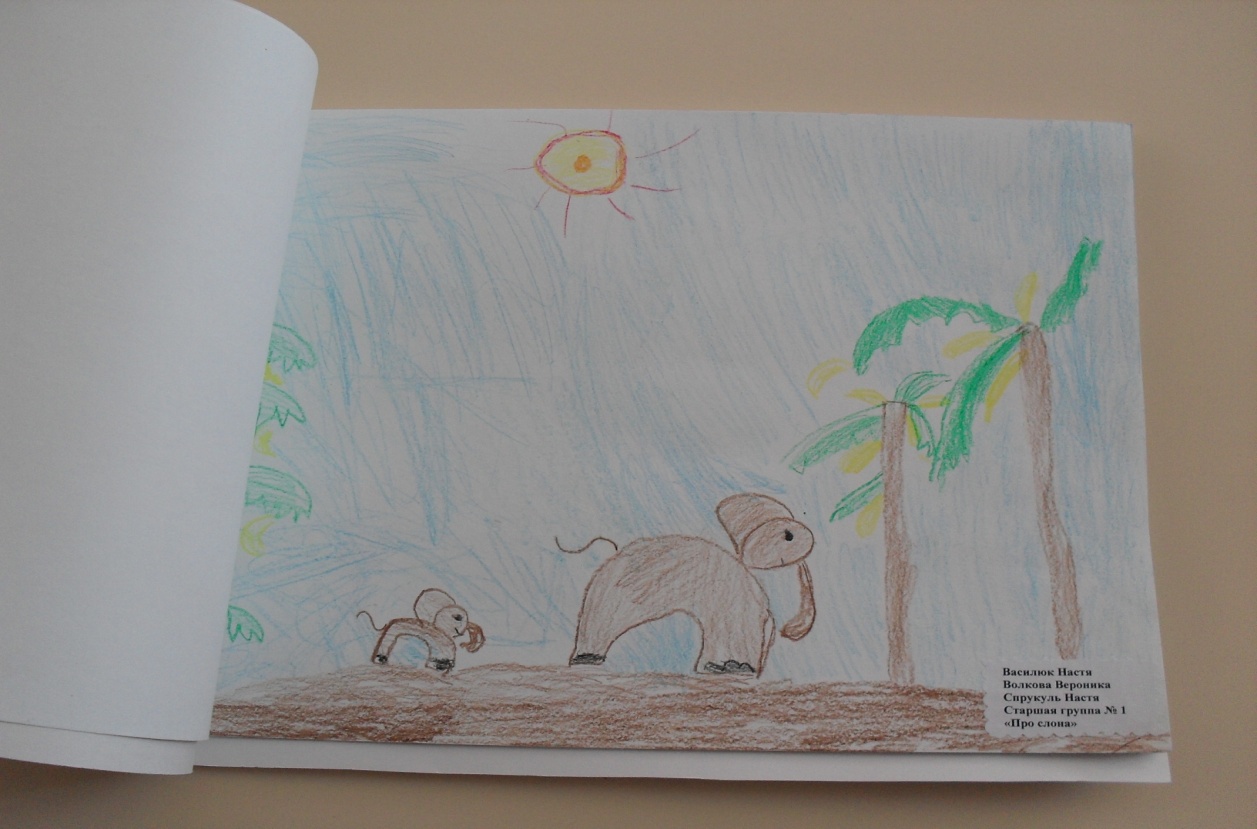 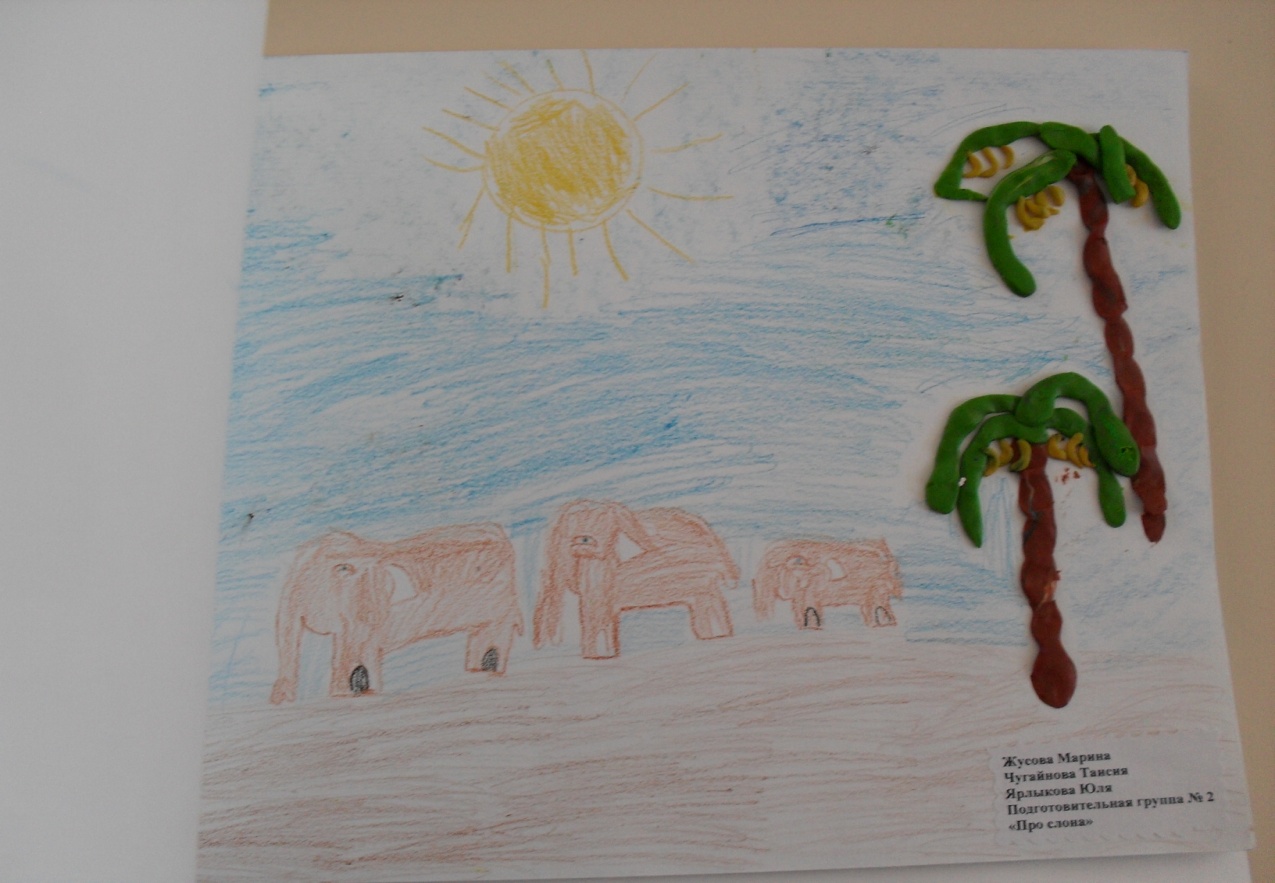 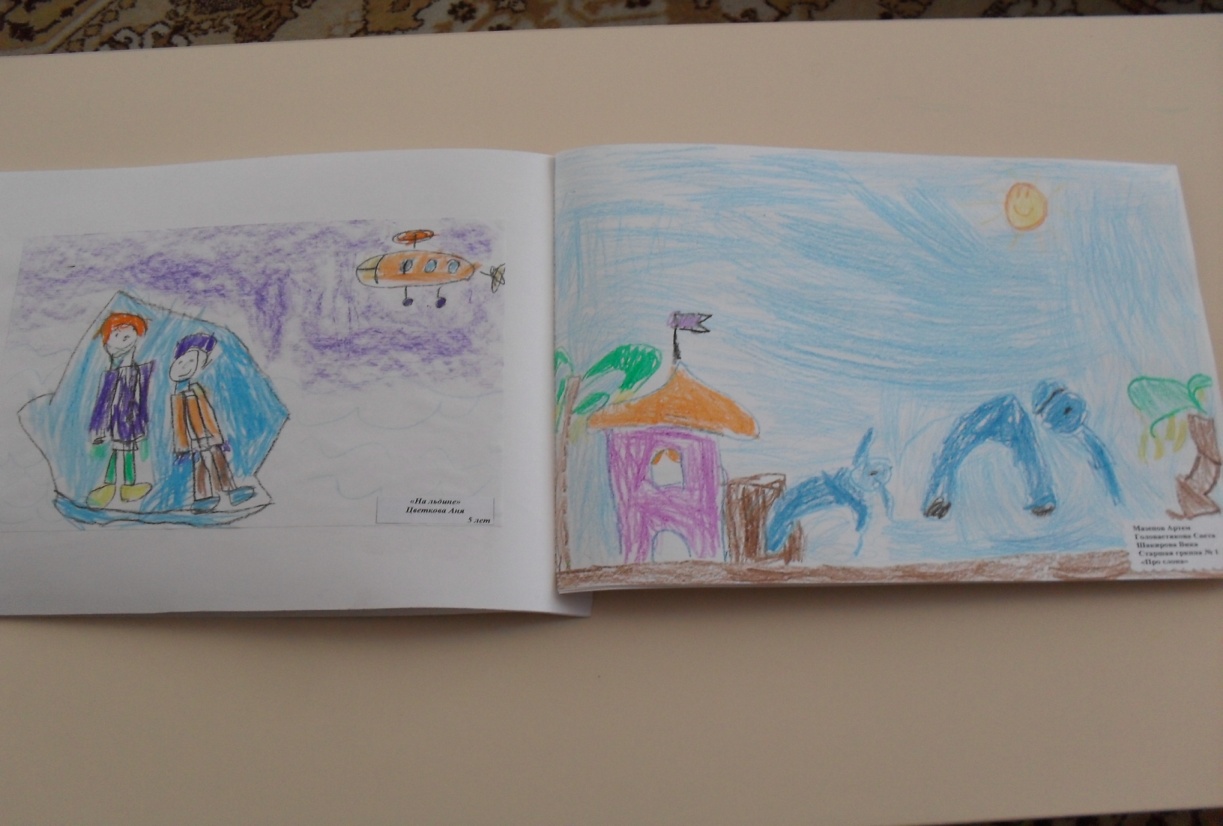 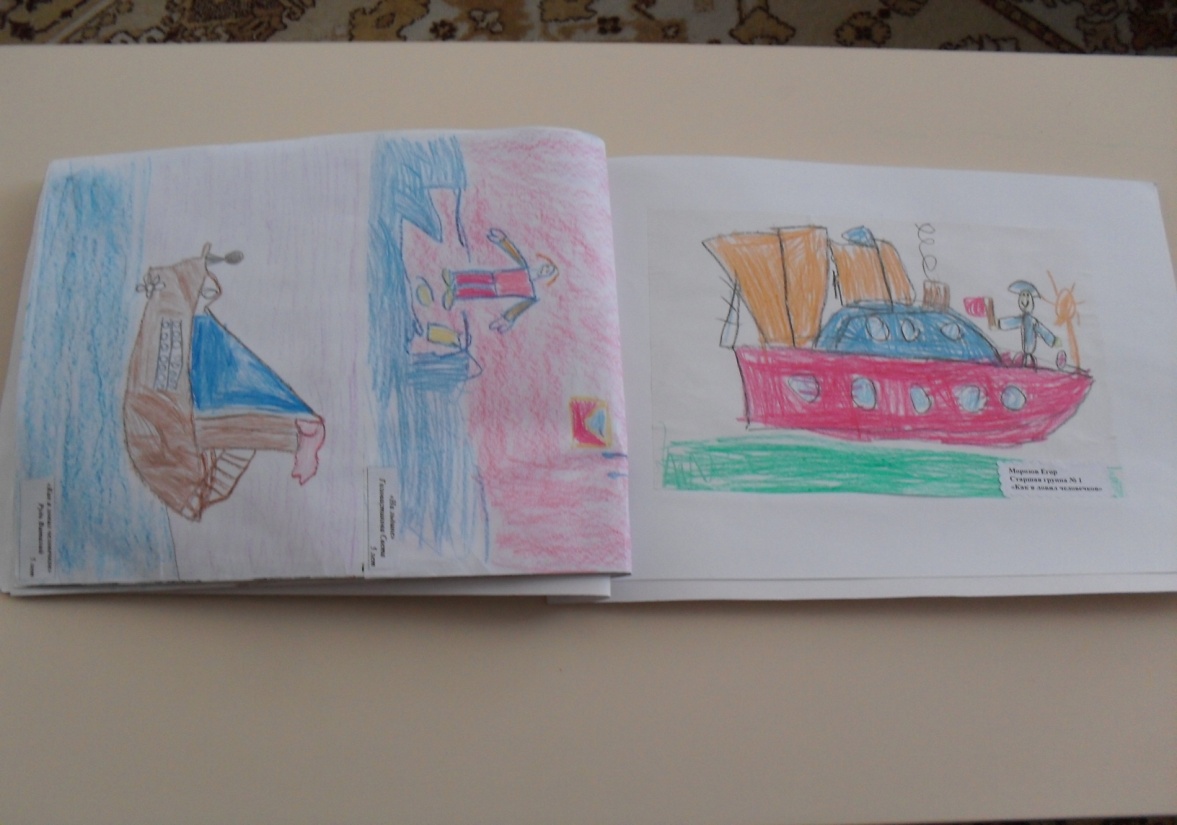 №Мероприятия	ЦельСрокпроведения1.Знакомство с биографией писателя Б.С. Житкова - форма,  презентация.Познакомить детей с  Биографией писателя, его творчеством.1 марта2.Чтение произведений Б.С. ЖитковаПрививать интерес и любовь к книгам писателя.2 – 7 марта.3.Лепка животных, о которых говорится в рассказах Б.С. Житкова.	Закреплятьнетрадиционные способылепки.11 марта.4.Рисование иллюстраций к произведению:« Как я ловил человечков».Развивать техническиенавыки и умениярисования.12 марта.5.Рисование иллюстраций к произведению«На льдине».Развивать техническиенавыки и умениярисования.13 марта.6.Выставка: «Книга моего детства».Прививать любовь и Интерес к произведениямБ.С. Житкова.14 марта.7.Конкурс: «Мы с мамой художники».Привлечь родителей к участию в проекте (рисование совместно с родителями, чтение произведений Б.Житкова).15 – 16 марта.8.Викторина по произведениям Б.С.Житкова.Закрепить знания детей опрочитанныхпроизведениях Б.С.Житкова.19 марта.9.Итоговое мероприятие. Создание книги детских рисунков по произведениямБ.С. Житкова. Воспитывать творческиеспособности детей.20 марта.